Information about Author1. First name, last nameMenlibaev Abu2. Position, Scientific degree, Academic Titledoctor of engineering sciences, professor3. Education –Higher, Kazan chemical-technological institute  the name of С.М. Kirov,  Kazan.4. Area and directions of the researches, including participation in scientific projects with the short description of the results of research-5. The list of the main scientific publications, no more than 20 (patents, developed standards).Фосфор өндірісінің фосфор қамтитын қалдықтарын қайта өңдеу тәсәілі. Патент №24298, 15.07.2011, №7 бюл. жарияланған.Фосфат кенін қайта өңдеу тәсілі. Патент №25182, 15.12.2011, №7бюл. жарияланғанФосфор өндірісінің фосфор қамтитын қалдықтарын қайта өңдеу тәсәілі. Патент №25183, 15.12.2011, №12бюл. жарияланған.Фосфор өндірісінің фосфор қамтитын қалдықтарын қайта өңдеу тәсәілі.  Патент №24299, 15.07.2011, №7бюл. жарияланған5.Фосфор өндірісінің фосфор қамтитын қалдықтарын қайта өңдеу тәсәілі. Патент №24300, 15.07.2011, №7бюл. жарияланған6.Фосфор өндірісінің фосфор қамтитын қалдықтарын қайта өңдеу тәсәілі. Патент №25184, 15.12.2011, №12бюл. жарияланған6. Scientific training Achievements in the research and pedagogical activities (Honours and awards).possessor ranks МОN RК the "Best teacher of university- 20067. E-mail address, contact details (phone number:     office, home, mobile) 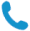 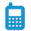 Телефон: 396-71-33 (138)E-mail: menlibayev_abu @ mail.ru